AVISO DE DISPENSA DE LICITAÇÃO Nº. 124/2022O Prefeito de Arroio dos Ratos - RS, no uso de suas atribuições legais, torna público que com base no artigo 24, inciso II da Lei nº. 8.666/93 promove a Dispensa de Licitação para AQUISIÇÃO DE 1.000 TESTE RÁPIDO DO COVID-19.WAMA PRODUTOS PARA LABORATÓRIO LTDA, CNPJ: 66.000.787/0001-08, situado na R ALDO GERMANO KLEIN, 100 – QUADRA 1,  SÃO CARLOS/SP, CEP 13573-470, no valor de R$ 7.000,00 (SETE MIL REAIS).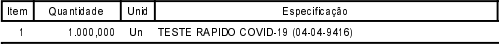 Arroio dos Ratos, 22 de Dezembro de 2022. José Carlos Garcia de Azeredo Prefeito Municipal